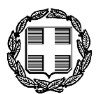 Θέμα: «Πώς να βγάλετε τον καλύτερο εαυτό από τους μαθητές και τις μαθήτριές σας: Διαχείριση συμπεριφοράς»Αγαπητές/οί συνάδελφοι, ευχόμαστε να έχετε υγεία!	Η πανδημία επιδείνωσε τα προβλήματα διαχείρισης συμπεριφοράς, μαθητών/τριών μας. Ελπίζουμε με αυτήν την  δίωρη διαδικτυακή επιμορφωτική συνάντηση  να μοιραστούμε μαζί σας  πρακτικές εφαρμογές διορθωτικών παρεμβάσεων με σκοπό την αντιμετώπισή τους στο σχολικό πλαίσιο. Η επιμόρφωση αυτή διοργανώνεται από τη Συντονίστρια Εκπαιδευτικού́ Έργου/Εκπαίδευσης για την Αειφορία του 2ου ΠΕΚΕΣ Κεντρικής Μακεδονίας.	Καλεσμένη μας θα είναι η Iωάννα Κωνσταντινίδου, πιστοποιημένη αναλύτρια συμπεριφοράς με ειδικότητα στον τομέα της εκπαίδευσης, τόσο παιδιών τυπικής ανάπτυξης όσο και παιδιών με αναπτυξιακές δυσκολίες με ή χωρίς προβλήματα συμπεριφοράς.Λίγα λόγια για την Ιωάννα	Η Ιωάννα Κωνσταντινίδου, MSc, Board Certified Behaviour Analyst (BCBA), έχει κάνει σπουδές στην Ελλάδα, το Ηνωμένο Βασίλειο και τις ΗΠΑ (Πανεπιστήμιο Μακεδονίας, Κent University-UK, University of Florida-USA, Belfast University-Northern Ireland) και εργάζεται ως διευθυντικό στέλεχος του τμήματος ανάλυσης συμπεριφοράς σε οργανισμό με έδρα το Ηνωμένο Βασίλειο. Παράλληλα, είναι ερευνήτρια και διδακτορική φοιτήτρια, ενώ έχει ιδρύσει την εταιρεία youcan#dobetter (youcan-aba.com), μέσω της οποίας παρέχει υπηρεσίες και εκπαίδευση πάνω στην ανάλυση συμπεριφοράς σε Ελλάδα και Αγγλία.Στη συνάντησή μας, αφού θέσει τις βασικές αρχές συμπεριφοράς, θα αναλύσει περιπτώσεις μαθητών και μαθητριών, δείχνοντας τρόπους βοήθειας βασισμένους στην επιστήμη της συμπεριφοράς.Η συνάντηση θα πραγματοποιηθεί διαδικτυακά μέσω του παρακάτω συνδέσμου την Τετάρτη 18/5/22 από 19.00 έως 21.00 και θα είναι ανοιχτή για τους/τις εκπαιδευτικούς όλων των ειδικοτήτων Π.Ε. και Δ.Ε. https://minedu-primary2.webex.com/meet/eiioanniΘα δοθούν βεβαιώσεις συμμετοχής ... με προϋποθέσεις που θα γίνουν γνωστές την ημέρα της συνάντησης.Η ΣΕΕ/Εκπαίδευσης για την ΑειφορίαΔρ. Ειρήνη Ιωαννίδου ΕΛΛΗΝΙΚΗ ΔΗΜΟΚΡΑΤΙΑΥΠΟΥΡΓΕΙΟ ΠΑΙΔΕΙΑΣ ΚΑΙ ΘΡΗΣΚΕΥΜΑΤΩΝ------ΠΕΡΙΦΕΡΕΙΑΚΗ ΔΙΕΥΘΥΝΣΗ Α/ΘΜΙΑΣ & Β/ΘΜΙΑΣ ΕΚΠΑΙΔΕΥΣΗΣ ΚΕΝΤΡΙΚΗΣ ΜΑΚΕΔΟΝΙΑΣ2ο ΠΕΡΙΦΕΡΕΙΑΚΟ ΚΕΝΤΡΟ ΕΚΠΑΙΔΕΥΤΙΚΟΥ ΣΧΕΔΙΑΣΜΟΥ (ΠΕ.Κ.Ε.Σ.)------ΕΛΛΗΝΙΚΗ ΔΗΜΟΚΡΑΤΙΑΥΠΟΥΡΓΕΙΟ ΠΑΙΔΕΙΑΣ ΚΑΙ ΘΡΗΣΚΕΥΜΑΤΩΝ------ΠΕΡΙΦΕΡΕΙΑΚΗ ΔΙΕΥΘΥΝΣΗ Α/ΘΜΙΑΣ & Β/ΘΜΙΑΣ ΕΚΠΑΙΔΕΥΣΗΣ ΚΕΝΤΡΙΚΗΣ ΜΑΚΕΔΟΝΙΑΣ2ο ΠΕΡΙΦΕΡΕΙΑΚΟ ΚΕΝΤΡΟ ΕΚΠΑΙΔΕΥΤΙΚΟΥ ΣΧΕΔΙΑΣΜΟΥ (ΠΕ.Κ.Ε.Σ.)------ΕΛΛΗΝΙΚΗ ΔΗΜΟΚΡΑΤΙΑΥΠΟΥΡΓΕΙΟ ΠΑΙΔΕΙΑΣ ΚΑΙ ΘΡΗΣΚΕΥΜΑΤΩΝ------ΠΕΡΙΦΕΡΕΙΑΚΗ ΔΙΕΥΘΥΝΣΗ Α/ΘΜΙΑΣ & Β/ΘΜΙΑΣ ΕΚΠΑΙΔΕΥΣΗΣ ΚΕΝΤΡΙΚΗΣ ΜΑΚΕΔΟΝΙΑΣ2ο ΠΕΡΙΦΕΡΕΙΑΚΟ ΚΕΝΤΡΟ ΕΚΠΑΙΔΕΥΤΙΚΟΥ ΣΧΕΔΙΑΣΜΟΥ (ΠΕ.Κ.Ε.Σ.)------ΕΛΛΗΝΙΚΗ ΔΗΜΟΚΡΑΤΙΑΥΠΟΥΡΓΕΙΟ ΠΑΙΔΕΙΑΣ ΚΑΙ ΘΡΗΣΚΕΥΜΑΤΩΝ------ΠΕΡΙΦΕΡΕΙΑΚΗ ΔΙΕΥΘΥΝΣΗ Α/ΘΜΙΑΣ & Β/ΘΜΙΑΣ ΕΚΠΑΙΔΕΥΣΗΣ ΚΕΝΤΡΙΚΗΣ ΜΑΚΕΔΟΝΙΑΣ2ο ΠΕΡΙΦΕΡΕΙΑΚΟ ΚΕΝΤΡΟ ΕΚΠΑΙΔΕΥΤΙΚΟΥ ΣΧΕΔΙΑΣΜΟΥ (ΠΕ.Κ.Ε.Σ.)------Σταυρούπολη, 13 Μαΐου 2022ΕΛΛΗΝΙΚΗ ΔΗΜΟΚΡΑΤΙΑΥΠΟΥΡΓΕΙΟ ΠΑΙΔΕΙΑΣ ΚΑΙ ΘΡΗΣΚΕΥΜΑΤΩΝ------ΠΕΡΙΦΕΡΕΙΑΚΗ ΔΙΕΥΘΥΝΣΗ Α/ΘΜΙΑΣ & Β/ΘΜΙΑΣ ΕΚΠΑΙΔΕΥΣΗΣ ΚΕΝΤΡΙΚΗΣ ΜΑΚΕΔΟΝΙΑΣ2ο ΠΕΡΙΦΕΡΕΙΑΚΟ ΚΕΝΤΡΟ ΕΚΠΑΙΔΕΥΤΙΚΟΥ ΣΧΕΔΙΑΣΜΟΥ (ΠΕ.Κ.Ε.Σ.)------ΕΛΛΗΝΙΚΗ ΔΗΜΟΚΡΑΤΙΑΥΠΟΥΡΓΕΙΟ ΠΑΙΔΕΙΑΣ ΚΑΙ ΘΡΗΣΚΕΥΜΑΤΩΝ------ΠΕΡΙΦΕΡΕΙΑΚΗ ΔΙΕΥΘΥΝΣΗ Α/ΘΜΙΑΣ & Β/ΘΜΙΑΣ ΕΚΠΑΙΔΕΥΣΗΣ ΚΕΝΤΡΙΚΗΣ ΜΑΚΕΔΟΝΙΑΣ2ο ΠΕΡΙΦΕΡΕΙΑΚΟ ΚΕΝΤΡΟ ΕΚΠΑΙΔΕΥΤΙΚΟΥ ΣΧΕΔΙΑΣΜΟΥ (ΠΕ.Κ.Ε.Σ.)------Αρ. Πρωτ.: 1026ΕΛΛΗΝΙΚΗ ΔΗΜΟΚΡΑΤΙΑΥΠΟΥΡΓΕΙΟ ΠΑΙΔΕΙΑΣ ΚΑΙ ΘΡΗΣΚΕΥΜΑΤΩΝ------ΠΕΡΙΦΕΡΕΙΑΚΗ ΔΙΕΥΘΥΝΣΗ Α/ΘΜΙΑΣ & Β/ΘΜΙΑΣ ΕΚΠΑΙΔΕΥΣΗΣ ΚΕΝΤΡΙΚΗΣ ΜΑΚΕΔΟΝΙΑΣ2ο ΠΕΡΙΦΕΡΕΙΑΚΟ ΚΕΝΤΡΟ ΕΚΠΑΙΔΕΥΤΙΚΟΥ ΣΧΕΔΙΑΣΜΟΥ (ΠΕ.Κ.Ε.Σ.)------ΕΛΛΗΝΙΚΗ ΔΗΜΟΚΡΑΤΙΑΥΠΟΥΡΓΕΙΟ ΠΑΙΔΕΙΑΣ ΚΑΙ ΘΡΗΣΚΕΥΜΑΤΩΝ------ΠΕΡΙΦΕΡΕΙΑΚΗ ΔΙΕΥΘΥΝΣΗ Α/ΘΜΙΑΣ & Β/ΘΜΙΑΣ ΕΚΠΑΙΔΕΥΣΗΣ ΚΕΝΤΡΙΚΗΣ ΜΑΚΕΔΟΝΙΑΣ2ο ΠΕΡΙΦΕΡΕΙΑΚΟ ΚΕΝΤΡΟ ΕΚΠΑΙΔΕΥΤΙΚΟΥ ΣΧΕΔΙΑΣΜΟΥ (ΠΕ.Κ.Ε.Σ.)------ΕΛΛΗΝΙΚΗ ΔΗΜΟΚΡΑΤΙΑΥΠΟΥΡΓΕΙΟ ΠΑΙΔΕΙΑΣ ΚΑΙ ΘΡΗΣΚΕΥΜΑΤΩΝ------ΠΕΡΙΦΕΡΕΙΑΚΗ ΔΙΕΥΘΥΝΣΗ Α/ΘΜΙΑΣ & Β/ΘΜΙΑΣ ΕΚΠΑΙΔΕΥΣΗΣ ΚΕΝΤΡΙΚΗΣ ΜΑΚΕΔΟΝΙΑΣ2ο ΠΕΡΙΦΕΡΕΙΑΚΟ ΚΕΝΤΡΟ ΕΚΠΑΙΔΕΥΤΙΚΟΥ ΣΧΕΔΙΑΣΜΟΥ (ΠΕ.Κ.Ε.Σ.)------ΕΛΛΗΝΙΚΗ ΔΗΜΟΚΡΑΤΙΑΥΠΟΥΡΓΕΙΟ ΠΑΙΔΕΙΑΣ ΚΑΙ ΘΡΗΣΚΕΥΜΑΤΩΝ------ΠΕΡΙΦΕΡΕΙΑΚΗ ΔΙΕΥΘΥΝΣΗ Α/ΘΜΙΑΣ & Β/ΘΜΙΑΣ ΕΚΠΑΙΔΕΥΣΗΣ ΚΕΝΤΡΙΚΗΣ ΜΑΚΕΔΟΝΙΑΣ2ο ΠΕΡΙΦΕΡΕΙΑΚΟ ΚΕΝΤΡΟ ΕΚΠΑΙΔΕΥΤΙΚΟΥ ΣΧΕΔΙΑΣΜΟΥ (ΠΕ.Κ.Ε.Σ.)------Προς:2ο και 1ο ΠΕΚΕΣ, Εκπαιδευτικούς  Π.Ε και Δ.Ε όλων των ειδικοτήτωνΚοιν: Περιφερειακή Δ/νση Α/θμιας & Β/θμιας εΚεντρικής ΜακεδονίαςΙωάννα ΚωνσταντινίδουΤαχ. Δ/νση:Κολοκοτρώνη 22 Προς:2ο και 1ο ΠΕΚΕΣ, Εκπαιδευτικούς  Π.Ε και Δ.Ε όλων των ειδικοτήτωνΚοιν: Περιφερειακή Δ/νση Α/θμιας & Β/θμιας εΚεντρικής ΜακεδονίαςΙωάννα Κωνσταντινίδου56430 ΣΤΑΥΡΟΥΠΟΛΗΠρος:2ο και 1ο ΠΕΚΕΣ, Εκπαιδευτικούς  Π.Ε και Δ.Ε όλων των ειδικοτήτωνΚοιν: Περιφερειακή Δ/νση Α/θμιας & Β/θμιας εΚεντρικής ΜακεδονίαςΙωάννα ΚωνσταντινίδουΠληροφορίες:Σαββουλίδου Χριστίνα Καλογερούδη  ΓιαννούλαΠρος:2ο και 1ο ΠΕΚΕΣ, Εκπαιδευτικούς  Π.Ε και Δ.Ε όλων των ειδικοτήτωνΚοιν: Περιφερειακή Δ/νση Α/θμιας & Β/θμιας εΚεντρικής ΜακεδονίαςΙωάννα ΚωνσταντινίδουΤηλέφωνο:2310643065Προς:2ο και 1ο ΠΕΚΕΣ, Εκπαιδευτικούς  Π.Ε και Δ.Ε όλων των ειδικοτήτωνΚοιν: Περιφερειακή Δ/νση Α/θμιας & Β/θμιας εΚεντρικής ΜακεδονίαςΙωάννα ΚωνσταντινίδουFax:2310643056Προς:2ο και 1ο ΠΕΚΕΣ, Εκπαιδευτικούς  Π.Ε και Δ.Ε όλων των ειδικοτήτωνΚοιν: Περιφερειακή Δ/νση Α/θμιας & Β/θμιας εΚεντρικής ΜακεδονίαςΙωάννα ΚωνσταντινίδουΗλ. διεύθυνση:2pekes@kmaked.pde.sch.grΠρος:2ο και 1ο ΠΕΚΕΣ, Εκπαιδευτικούς  Π.Ε και Δ.Ε όλων των ειδικοτήτωνΚοιν: Περιφερειακή Δ/νση Α/θμιας & Β/θμιας εΚεντρικής ΜακεδονίαςΙωάννα ΚωνσταντινίδουΙστοσελίδα:http://www.kmaked.gr/pekes/index.php/2pekesΠρος:2ο και 1ο ΠΕΚΕΣ, Εκπαιδευτικούς  Π.Ε και Δ.Ε όλων των ειδικοτήτωνΚοιν: Περιφερειακή Δ/νση Α/θμιας & Β/θμιας εΚεντρικής ΜακεδονίαςΙωάννα Κωνσταντινίδου